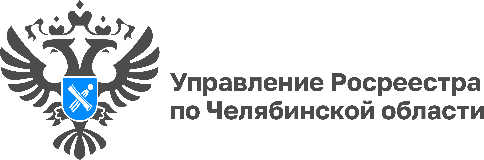                                                                                     29.09.2022До конца 2022 года допускается выполнение геодезических и картографических работ без лицензийВ рамках рубрики «Изменения законодательства» Управление Росреестра по Челябинской области информирует, что 30 сентября 2022 года вступает в силу Приказ Федеральной службы государственной регистрации, кадастра и картографии от 23.05.2022 № П/0192 "Об особенностях осуществления лицензирования геодезической и картографической деятельности в 2022 году".В настоящее время прием заявлений о предоставлении лицензий (внесении изменений в реестр лицензий) соискателей лицензии (лицензиатов) осуществляется в форме электронных документов посредством федеральной государственной информационной системы "Единый портал государственных и муниципальных услуг (функций)".Приказом установлено, что в 2022 году юридические лица и индивидуальные предприниматели вправе выполнять работы по установлению и изменению границ населенных пунктов, границ зон с особыми условиями использования территории без лицензии на осуществление геодезической и картографической деятельности.Более подробно с документом можно ознакомиться портале правовой информации.Пресс-служба Управления Росреестра и Кадастровой палаты по Челябинской области